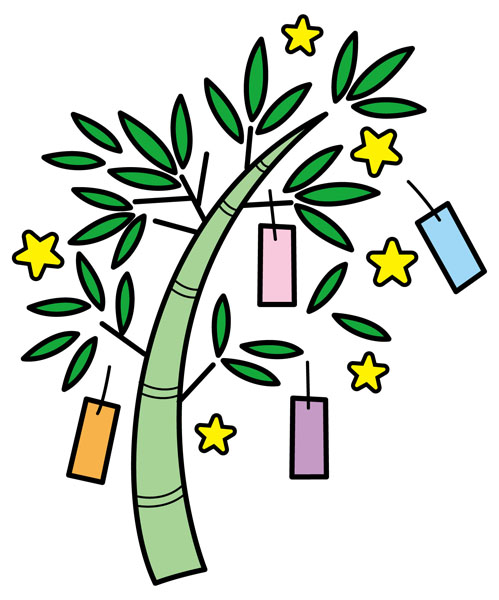 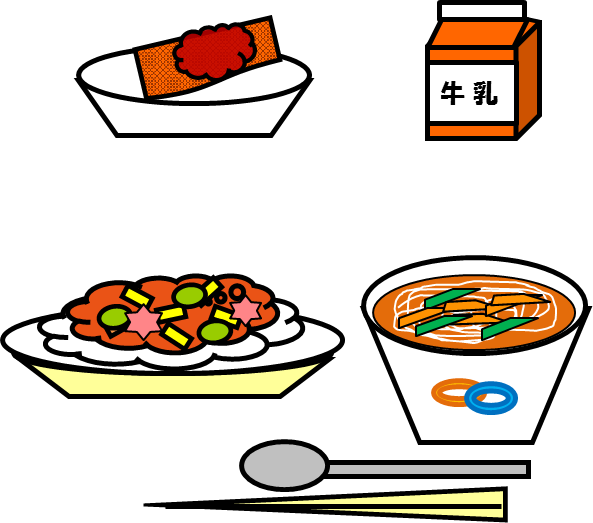 たなばたは、７７におこなうり。このはにだけ「おりひめ」と「ひこぼし」がののでデートをするといわれ、このにちなんで、いをいたをのにつるし、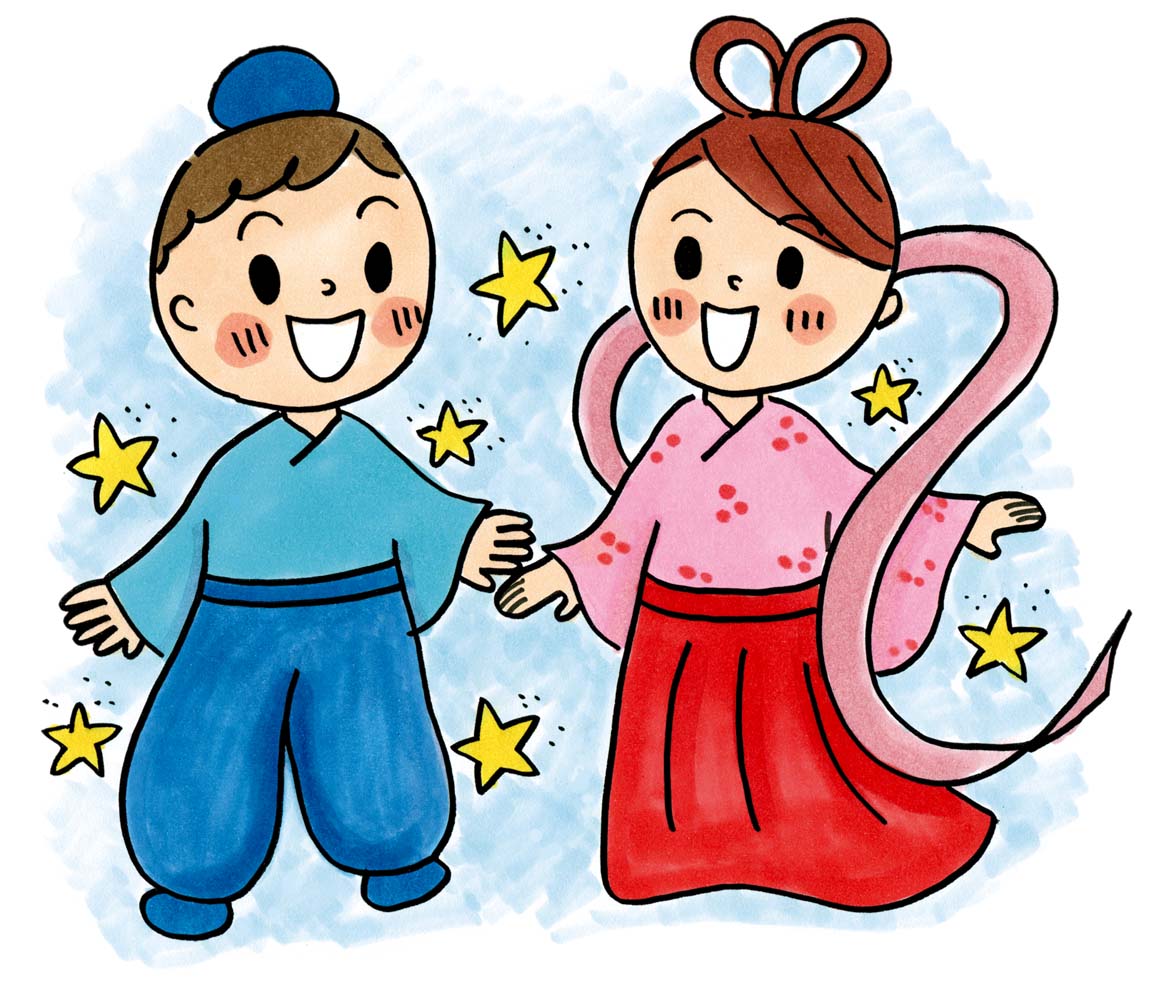 おりひめにのをいます。たなばたにちなんで・・・